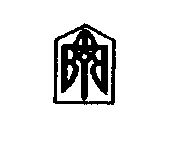 ВОРОНІВСЬКИЙ  ЛІЦЕЙОЛЕКСАНДРІВСЬКОЇ  СЕЛИЩНОЇ  РАДИВОЗНЕСЕНСЬКОГО  РАЙОНУ  МИКОЛАЇВСЬКОЇ  ОБЛАСТІ____56540, Миколаївська обл., Вознесенський р-н, село Воронівка, вул.Вознесенська, 1а, е-mail: voronovkazosh@ukr.net____НАКАЗвід 01.09.2023 р.	           № ____Про організацію протипожежного захисту у закладі в  2023-2024 н.р.         На виконання вимог Правил пожежної безпеки для навчальних закладів та установ системи освіти України, затверджених наказом Міністерства освіти і науки України від 15.08.2016 № 974, підпункту 13 пункту 11 Положення про департамент освіти і науки Миколаївської облдержадміністрації, затвердженого розпорядженням голови облдержадміністрації від 21.06.2018 № 257-р, з метою попередження пожеж та організації надійного протипожежного захисту закладів освіти у 2023-20234н.р.,НАКАЗУЮ: Відповідальність за пожежну безпеку в закладі залишаю за собою. 2. Затвердити План заходів щодо забезпечення пожежної безпеки у закладі у 2023-2024 н.р. (далі - План заходів), що додається. 3. Контроль за виконанням наказу залишаю за собою.Директор                                                                                                        Богдан МАРЧЕНКОЗ наказом ознайомлені:до наказу № ____ від 01.09.2023 р.ЗАТВЕРДЖУЮДиректор Воронівського ліцею______________ Богдан МАРЧЕНКОПЛАНзаходів щодо забезпечення пожежної безпеки у Воронівському закладі загальної середньої освіти І-ІІІ ступенів Олександрівської селищної ради Вознесенського району Миколаївської області в 2023-2024 н.р.№ з/пНайменування заходівТермін виконанняВідповідальніВідмітка про виконання123451.Призначити осіб, відповідальних за пожежну безпекувересень 2023директор 2.Організувати комісійні перевірки забезпечення пожежної та техногенної безпеки підвідомчих об’єктів із залученням відомчої пожежної охорони, добровільних пожежних дружин та інших добровільних протипожежних формувань. Вжити невідкладних заходів щодо усунення виявлених порушень та недоліківвересень -жовтень 2023директор 3.Призначити осіб, відповідальних за безпечну експлуатацію та технічний стан котельного господарства (опалювальних установок)до початку опалювального періодудиректор4.Провести додаткові інструктажі з питань пожежної та техногенної безпеки з працівниками, що зайняті на роботах з підвищеною пожежною небезпекою, обслуговуючим персоналом електроустановок, вентиляційного, технологічного та іншого інженерного обладнанняжовтень 2023директор, завгосп5.Провести з усіма учасниками освітнього процесу загальні протипожежні інструктажі жовтень 2023директор, завгосп, ЗДНВР6.Переглянути та, у разі потреби, оновити  плани евакуації і порядок дій у разі виникнення пожежі. Територію, будівлі, приміщення забезпечити покажчиками місць розташування пожежних гідрантів, кранів, вогнегасників та інших первинних засобів пожежогасіннявересень 2023завгосп7.Відпрацювати плани евакуації учасників освітнього процесу на випадок виникнення надзвичайних ситуацій і пожежжовтень 2023директор8.Заборонити використання саморобних електронагрівальних приладів постійнозавгосп9.Забезпечити приміщення будівель об'єктів необхідною кількістю первинних засобів пожежогасіння, укомплектувати пожежні щити необхідним інвентарем, створити необхідні запаси піску і води. З настанням холодів розмістити в опалювальних приміщеннях вогнегасники та встановити покажчики їх місцезнаходження жовтень 2023завгосп10.Здійснити перевірку технічного стану внутрішнього і зовнішнього протипожежного водогону та інших джерел водопостачання, підготувати їх до експлуатації в умовах низьких температурвересень-жовтень 2023завгосп11.Перевірити технічний стан електромережі (в разі потреби замінити пожеженебезпечні ділянки), технічний стан електроприладів та електрообладнання, несправні електроприлади та електрообладнання вилучити з користуваннявересень 2023завгосп12.Систематично проводити профілактичну роботу з учнями і їх батьками щодо наслідків пустощів дітей з вогнем та про дотримання правил пожежної безпеки у побуті і під час канікулпостійноЗДНВР13.Визначити порядок зберігання і використання вибухо- та пожеженебезпечних речовин і матеріалів, забезпечити їх зберігання в спеціально пристосованих приміщеннях, враховуючи порядок їх сумісного зберіганнявересень 2023завгосп14.Очистити прилеглу територію, дахи, підвали, склади, будівлі, проходи та проїзди від сміття та горючих матеріалів. В зимовий період своєчасно очищувати пішохідні доріжки, проїзди від снігу та льоду, посипати їх піскомпостійнозавгосп15.Заборонити спалювання сміття поблизу будівель і споруд. Для цього обладнати спеціальні місця відповідно до вимог Правил пожежної безпекипостійнозавгосп16.Організувати встановлення спеціальних куточків, інформаційних стендів з правил безпеки життєдіяльності та пожежної безпекивересень 2023ЗДВР17.Проводити огляд приміщень після  закінчення навчання, роботи та встановити порядок знеструмлення будівель, приміщень, перед їх закриттямпостійнозавгосп18.Посилити контроль чергового персоналу за дотриманням пожежної безпеки у вихідні та святкові дні, нічний часпостійнозавгосп